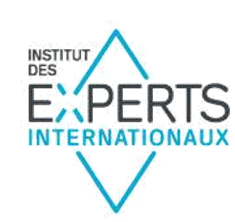 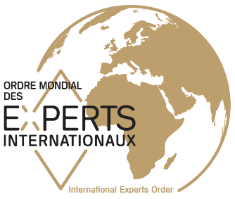 BULLETIN D’INSCRIPTION*Formation Expert International en présentiel - FRANCEGrenoble - FRANCE – du 03/06/24 au 07/06/24MADAME : 	MONSIEUR : NOM :	PRENOM :ADRESSE :  CODE POSTAL : 	VILLE : 	PAYS : N° WhatsApp : ADRESSE EMAIL : 	COÛTS FORMATION EXPERT INTERNATIONAL 2024 :  2400 €** Prix pour les nouveaux membres de l’Ordre 2024 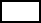 (CF document : Comment devenir membre de l’Ordre)1900 €** Prix pour les membres de l’Ordre à jour de leurs redevances 2024Membre expert n° ………………………..…                           300 €*** Prix pour les accompagnants visiteurs (uniquement pour la famille proche)	Les accompagnants n’auront pas accès aux salles de cours **Sont inclus dans le prix : les pauses-cafés, les pauses déjeuners, ainsi que toutes les activités proposées.2 MODES DE PAIEMENT POSSIBLE : PAR VIREMENT BANCAIRE BANQUE CREDIT MUTUEL – INSTITUT DES EXPERTS INTERNATIONAUX  IBAN : FR76 1027 8089 1400 0215 3050 142 - BIC : CMCIFR2AIMPORTANT : Pour nous permettre d'identifier votre règlement, nous vous remercions de mettre votre nom dans la référence du virement			PAR CARTE BANCAIRE/STRIPE/PAYPAL via notre site de paiement  https://experts-internationaux.com/  ----------------------------------------------------------------------------------------------------------------------------------------------------------------Clôture des inscriptions le 17 mai 2024Mail : administration.omei@ordre-experts-internationaux.com*Les inscriptions seront prises en compte à réception du règlement et toutes les annulations (ou non-participations) après le 17/05/24 seront non remboursables et non réutilisables pour l’inscription à d’autres évènements (congrès, séminaires, formations, redevances…)